Внеочередное заседание                                                   	        26-го созыва                    ҠАРАР                                                                       РЕШЕНИЕО публичных слушаниях по проекту решения «Об утверждении откорректированного генерального плана сельского поселения Кушманаковский сельсовет  муниципального  района Бураевский  район РБ» и  «О порядке учета предложений по проекту решения «Об утверждении откорректированного генерального плана сельского поселения Кушманаковский сельсовет   муниципального  района Бураевский  район РБ», а также  порядке участия граждан в их обсуждении	В соответствии со ст. 28  Федерального закона «Об общих принципах организации местного самоуправления в Российской Федерации»   Совет сельского поселения  Кушманаковский  сельсовет решил:	1. Назначить публичные слушания по  проекту решения «Об утверждении откорректированного генерального плана сельского поселения Кушманаковский сельсовет  муниципального  района Бураевский  район РБ» и  «О порядке учета предложений по проекту решения «Об утверждении откорректированного генерального плана сельского поселения Кушманаковский сельсовет   муниципального  района Бураевский  район РБ», а также  порядке участия граждан в их обсуждении» на 21 февраля 2014 года в 11 часов дня в здании администрации сельского поселения Кушманаковский  сельсовет муниципального  район Республики Башкортостан.	2. Организацию и проведение публичных слушаний по проекту решения  «Об утверждении откорректированного генерального плана сельского поселения Кушманаковский сельсовет  муниципального  района Бураевский  район РБ» и  «О порядке учета предложений по проекту решения «Об утверждении откорректированного генерального плана сельского поселения Кушманаковский сельсовет   муниципального  района Бураевский  район РБ», а также  порядке участия граждан в их обсуждении» возложить на комиссию Совета по подготовке и проведению публичных слушаний.	4. Установить, что письменные предложения жителей сельского поселения Кушманаковский  сельсовет муниципального района Бураевский район Республики Башкортостан по проекту решения «Об утверждении откорректированного генерального плана сельского поселения Кушманаковский сельсовет  муниципального  района Бураевский  район РБ» и  «О порядке учета предложений по проекту решения «Об утверждении откорректированного генерального плана сельского поселения Кушманаковский сельсовет   муниципального  района Бураевский  район РБ», а также  порядке участия граждан в их обсуждении» направляются в Совет по адресу: д. Кушманаково, ул. Роберта Ахметгалиева, 62 в период со дня обнародования настоящего решения до 21 февраля 2014 года.	5. Обнародовать настоящее решение на информационном стенде в здании администрации сельского поселения Кушманаковский  сельсовет.Глава сельского поселения                                                                                  А.А.Ахмеровд. Кушманаково13.02.2014 г.№ 130б БАШКОРТОСТАН  РЕСПУБЛИКАҺЫ  БОРАЙ РАЙОНЫ                             МУНИЦИПАЛЬ РАЙОНЫНЫ            КУШМАНАК АУЫЛ СОВЕТЫАУЫЛ БИЛӘМӘҺЕ СОВЕТЫ452970, Ҡушманаҡ ауылы Роберт Әхмәтғалиев урамы, 62Тел. 2-62-40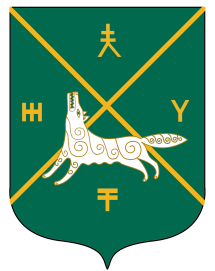 РЕСПУБЛИКА  БАШКОРТОСТАНСОВЕТ СЕЛЬСКОГО  ПОСЕЛЕНИЯКУШМАНАКОВСКИЙ  СЕЛЬСОВЕТ   МУНИЦИПАЛЬНОГО РАЙОНА БУРАЕВСКИЙ  РАЙОН 452970, д. Кушманаково, ул. Роберта Ахметгалиева, 62Тел. 2-62-40